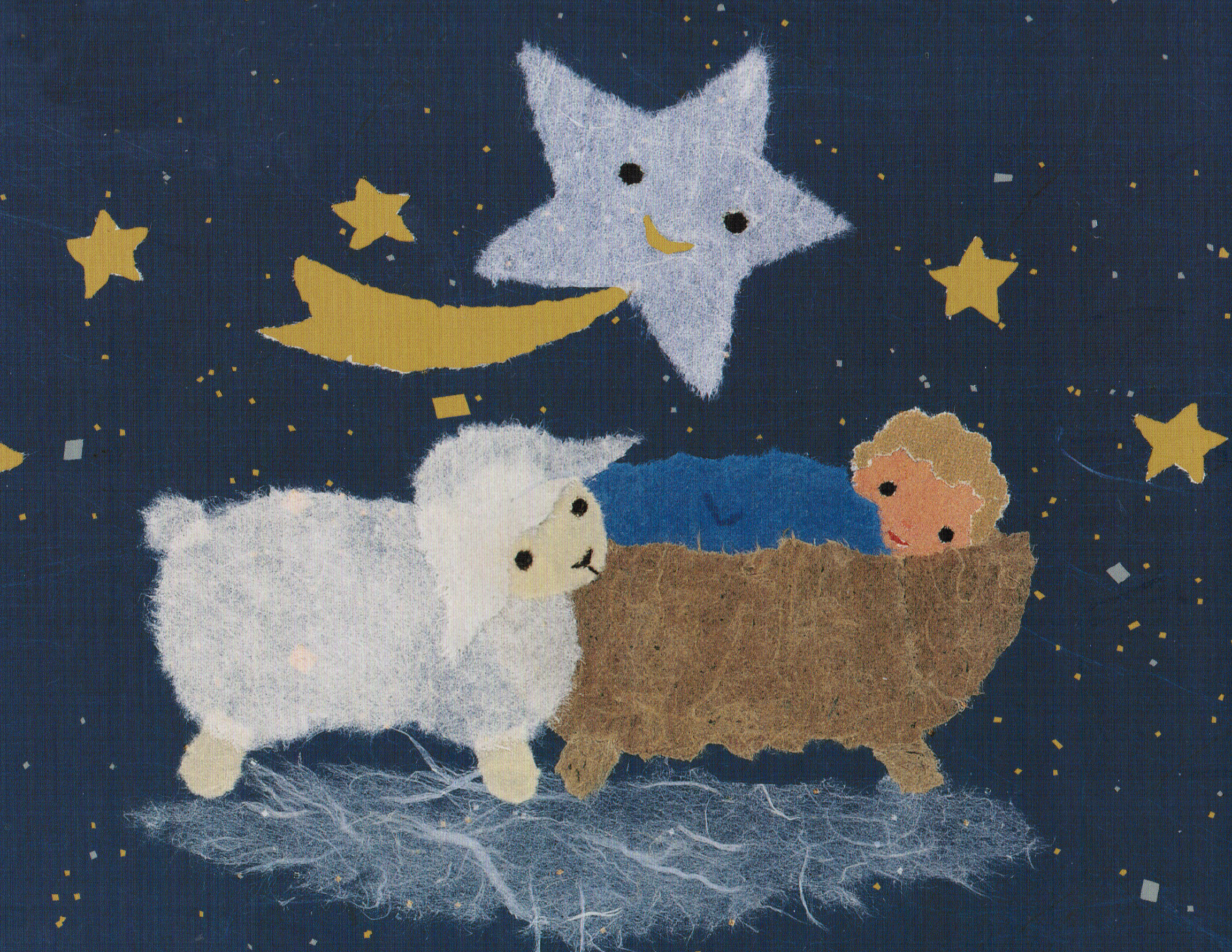 Voorganger:  	ds. Matthijs Glastra
Organist  :  	Herman Schimmel , m.m.v.  de cantorijZingen:  “Al wie dolend in het donker”  	Al wie dolend in het donkerin de holte van de nachten verlangend naar een wonderop de nieuwe morgen wacht:Vrijheid wordt aan u verkondigddoor een koning zonder macht. In de stad van koning David,
in een nederige stal, 
ligt een kindje in de kribbe, 
't is de Koning van 't heelal. 
Jezus Christus, God en Heer, 
daalt  op aard als Redder neer.
Tot de groten zal Hij sprekeneven weerloos als een lamhet geknakte riet niet brekenHij bewaakt de kleine vlam:hoort en ziet het levend tekenvan een God die tot ons kwam.Cantorij:”Good Christian Men, Rejoice”  

De kerst-lijn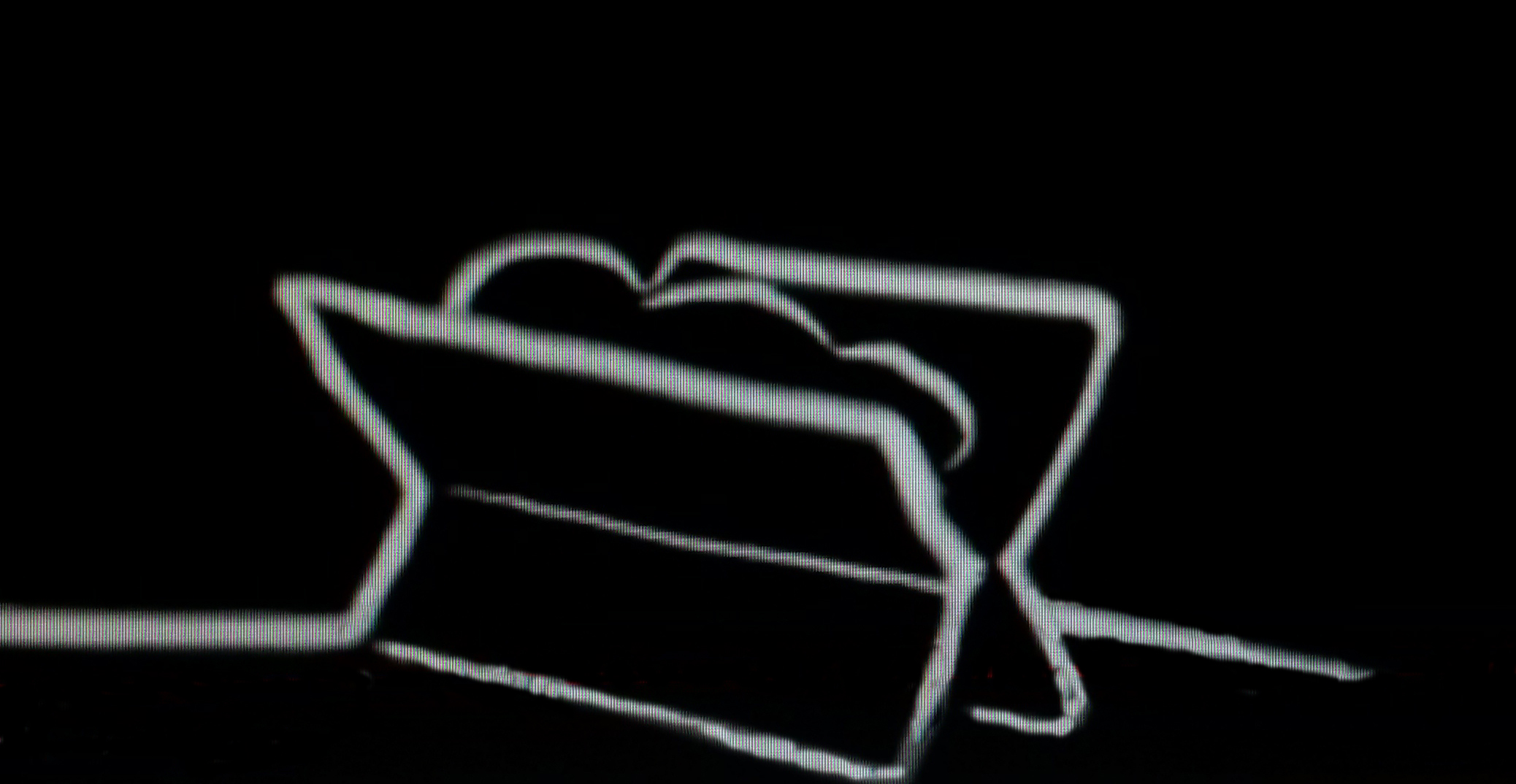 Zingen: antifoon 467B + fragmenten Jesaja 9: 1-6  Antifoon – Jesaja – antifoon – Jesaja – antifoonZingen:  “Kom tot ons o Heer ”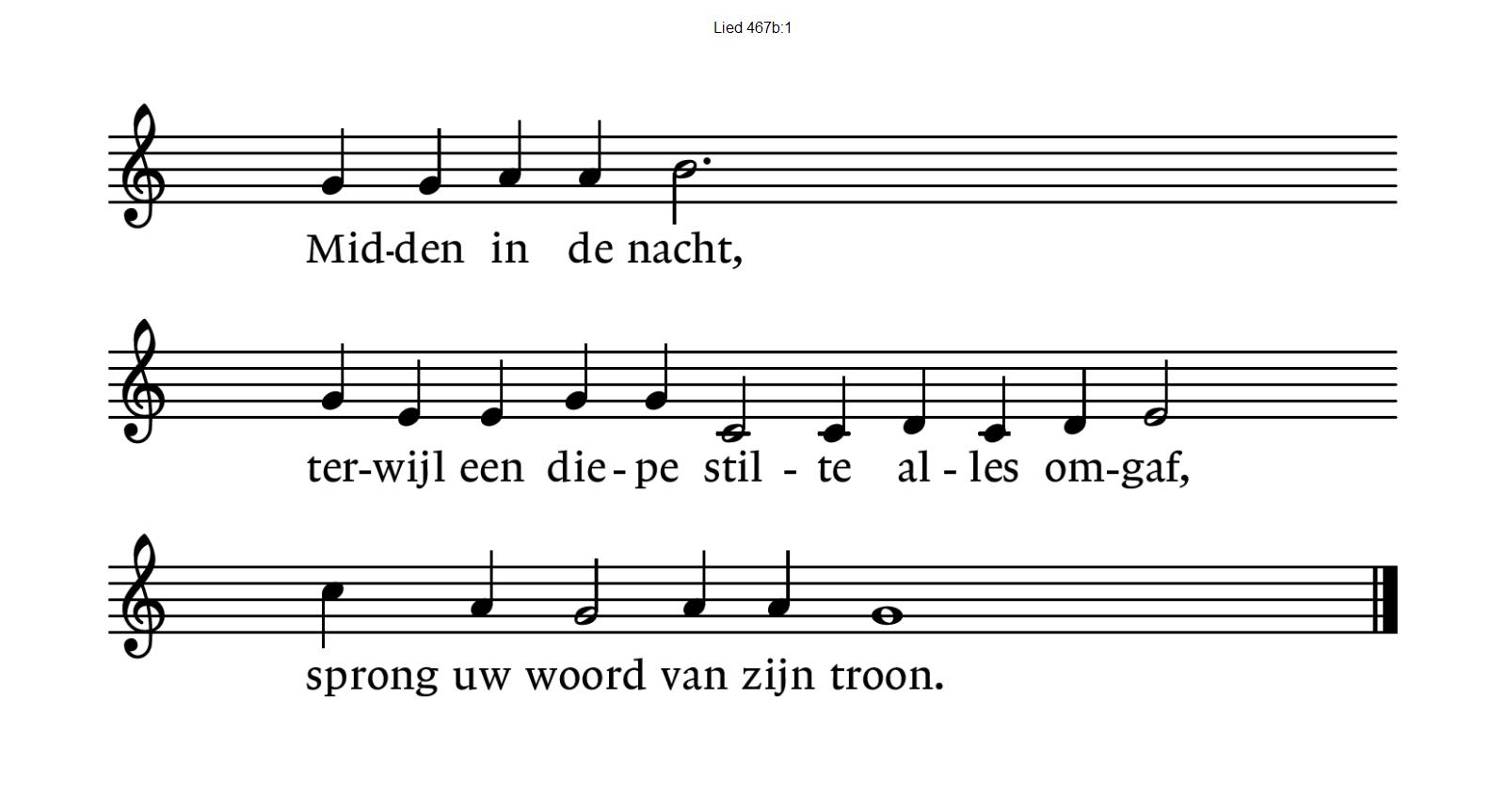 Kom tot ons O Heer,       
ontsteek uw licht in mij
Kom tot ons O Heer,
ontsteek uw licht in mij

Bless the Lord, my soul
and bless Gods holy name
Bless the Lord my soul
who leads me into life

 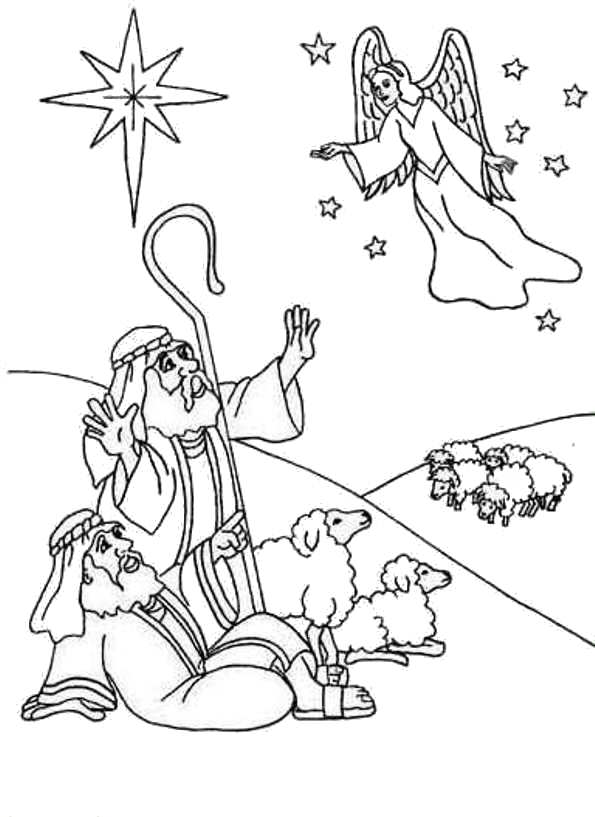 Prijs de Heer mijn ziel
en prijs zijn heilige naam
Prijs de Heer mijn ziel
die mij het leven geeft Kom tot ons O Heer,
ontsteek uw licht in mij
Kom tot ons O Heer,ontsteek uw licht in mijWelkom en begroetingOm licht zijn wij gekomen,
GOD ZEGEN ONS MET LICHT
MET VREDE OP AARDE

Vrede voor ons allen
van God die ons aankijkt
door de ogen van een kind.
DE VREDE VAN GOD ZIJ MET ONS ALLENAMENZingen Lied 468: 1 – cantorij, 2 – allen , 3 – cantorij , 4 – allenCantorij 468:1  Prijs de Heer die herders prijzen,die in ’s hemels paradijzenalle engelen eer bewijzen,hier op aarde daalt Hij neer.Allen 468:2  Geef de Koning van uw levenwat de koningen Hem geven,breng uw schatten de verhevenin de stal geboren Heer.Cantorij 468:3  Laat uw loflied samenvallenmet het lied der heiligen allen,dat de hemelen weerschallenvan die jubelende wijs.Allen 468:4  Aan de koning uitverkoren,uit een maagd voor ons geborenmoet ons hele hart behorenonze lof en eer en prijs.“Geef licht”  - Stef Bos

 	Geef wat er vaak niet is
 	Geef licht
 	Geef alles wat je hebt
 	Geef de liefde een gezicht

Stille nacht (tekst Cees Rutgers, prijsvraag 2018)Stil is de nacht. Schitterend zacht
straalt  van ver sterrenpracht.
Mensen komen, mensen gaan.
Door hun vluchtig, voorbijgaand bestaan
ademt eeuwige kracht.
Wonderlijk stil is de nacht.Stil is de nacht. Iedereen wacht
op het licht, op de kracht
die verdrijft de duisternis,
en die groeien doet al wat er is,
die verzoent en verzacht.
Wonderlijk stil is de nacht.Kijk om je heen. Mensen bijeen
zingen zacht: stille nacht.
Wat onzegbaar is, wat  je niet ziet,
houdt zich schuil in dit goddelijk lied.
Volg de stem van je hart,
Zing door het nachtelijk zwart.“Ik teken God”

Kerstevangelie Lucas 2: 1-20Zingen: “Hodie Christus Natus Est”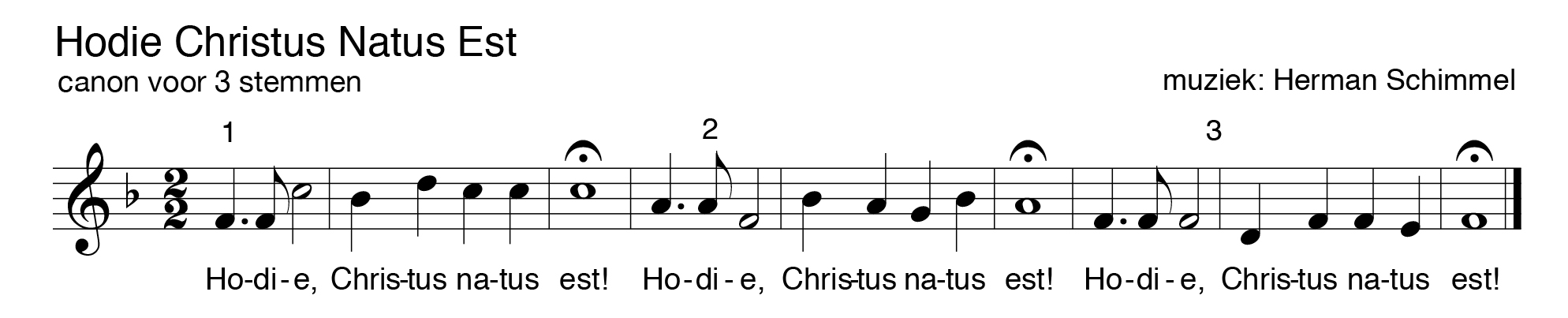 OverwegingZingen Lied 481: 1 – allen , 2 – cantorij , 3 – allen (cantorij zingt bovenstem)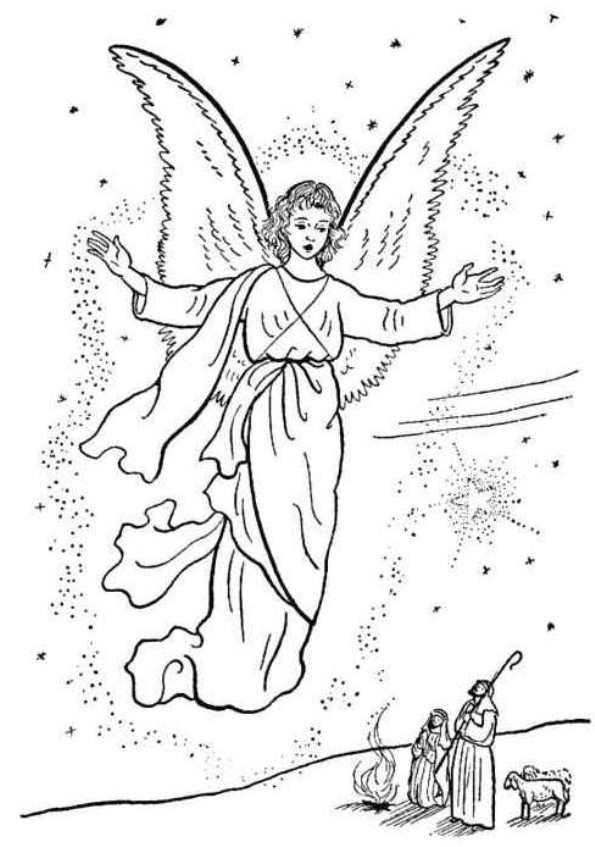 Allen 481:1  Hoor, de engelen zingen de eervan de nieuw geboren Heer!Vrede op aarde, ’t is vervuld:God verzoent der mensen schuld.Voeg u, volken, in het koor,dat weerklinkt de hemel door,zing met algemene stemvoor het kind van Betlehem!Hoor, de engelen zingen de eervan de nieuwgeboren Heer!Cantorij 481:2  Hij, die heerst op ’s hemels troon,Here Christus, Vaders Zoon,wordt geboren uit een maagdop de tijd die God behaagt.Zonne der gerechtigheid,woord dat vlees geworden zijt,tussen alle mensen inin het menselijk gezin.Hoor, de engelen zingen de eervan de nieuwgeboren Heer!Allen 481:3  Lof aan U die eeuwig leeften op aarde vrede geeft,Gij die ons geworden zijt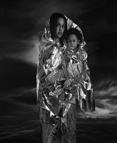 taal en teken in de tijd,al uw glorie legt Gij afons tot redding uit het graf,dat wij ongerept en reinnieuwgeboren zouden zijn.Hoor, de engelen zingen de eervan de nieuwgeboren Heer!De mantel van liefde”   Gebeden – Stilte – Onze Vader  als acclamatie: Lied 491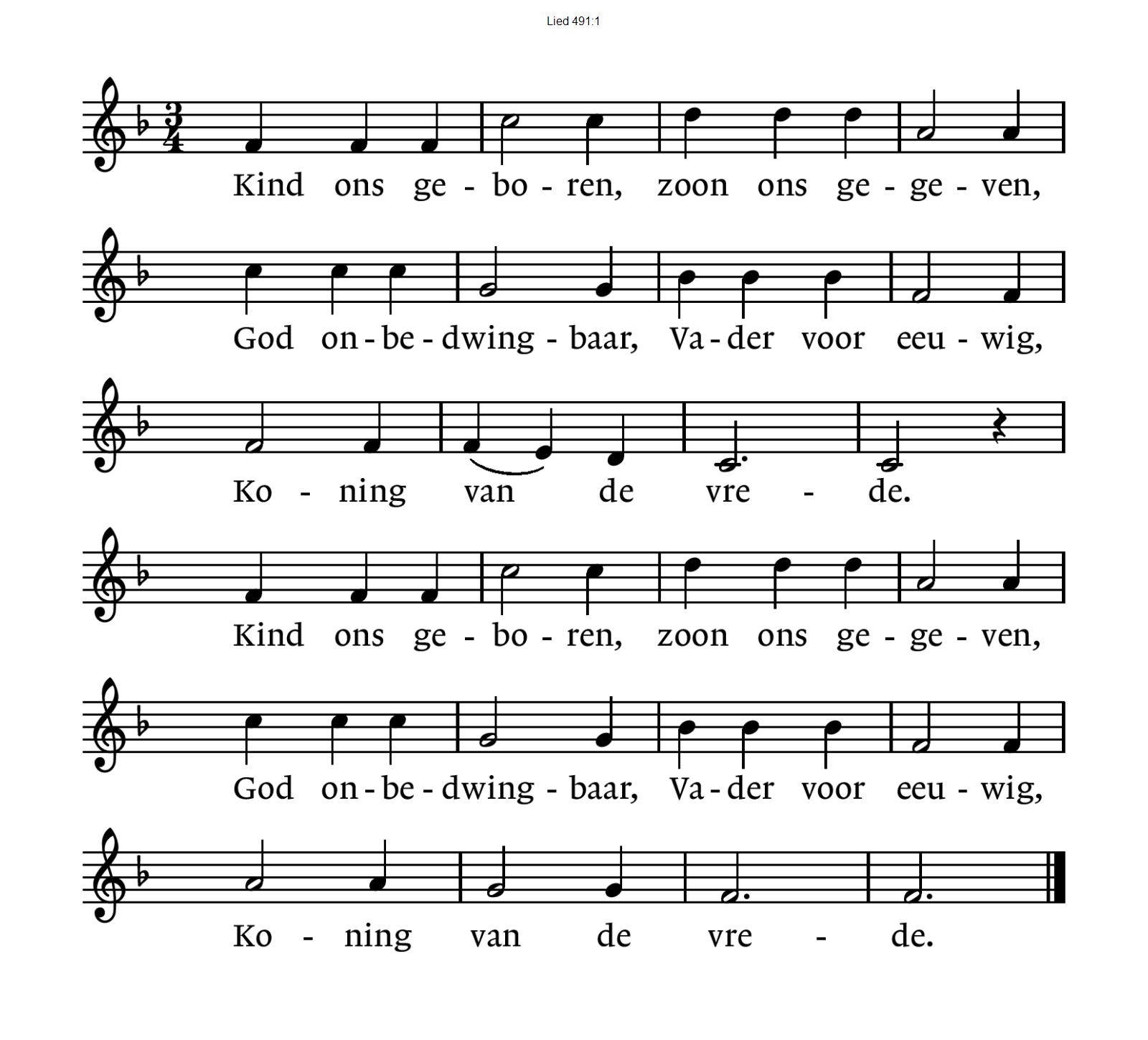 Onze Vader die in de hemel zijt,
 	Uw naam worde geheiligd.
 	Uw koninkrijk kome,
 	Uw wil geschiede, 
 	op aarde zoals in de hemel.
 	Geef ons heden ons dagelijks brood.
 	En vergeef ons onze schulden
 	zoals ook wij onze schuldenaars vergeven.
 	En leid ons niet in verzoeking,
 	maar verlos ons van de boze.
 	Want van U is het koninkrijk
 	en de kracht
 	en de heerlijkheid
 	in eeuwigheid, AmenCollecteVredesgroet Sneeuw 

 	De wereld is wit vandaag
 	en het kind in mij
 	zou eigenlijk nu
 	buiten moeten spelen
 	maar het heeft zich verstopt
 	achter een groot mens 
 	dat bang is voor
 	slipgevaar                                      Agnes Snitker
  
Slotlied : Lied 483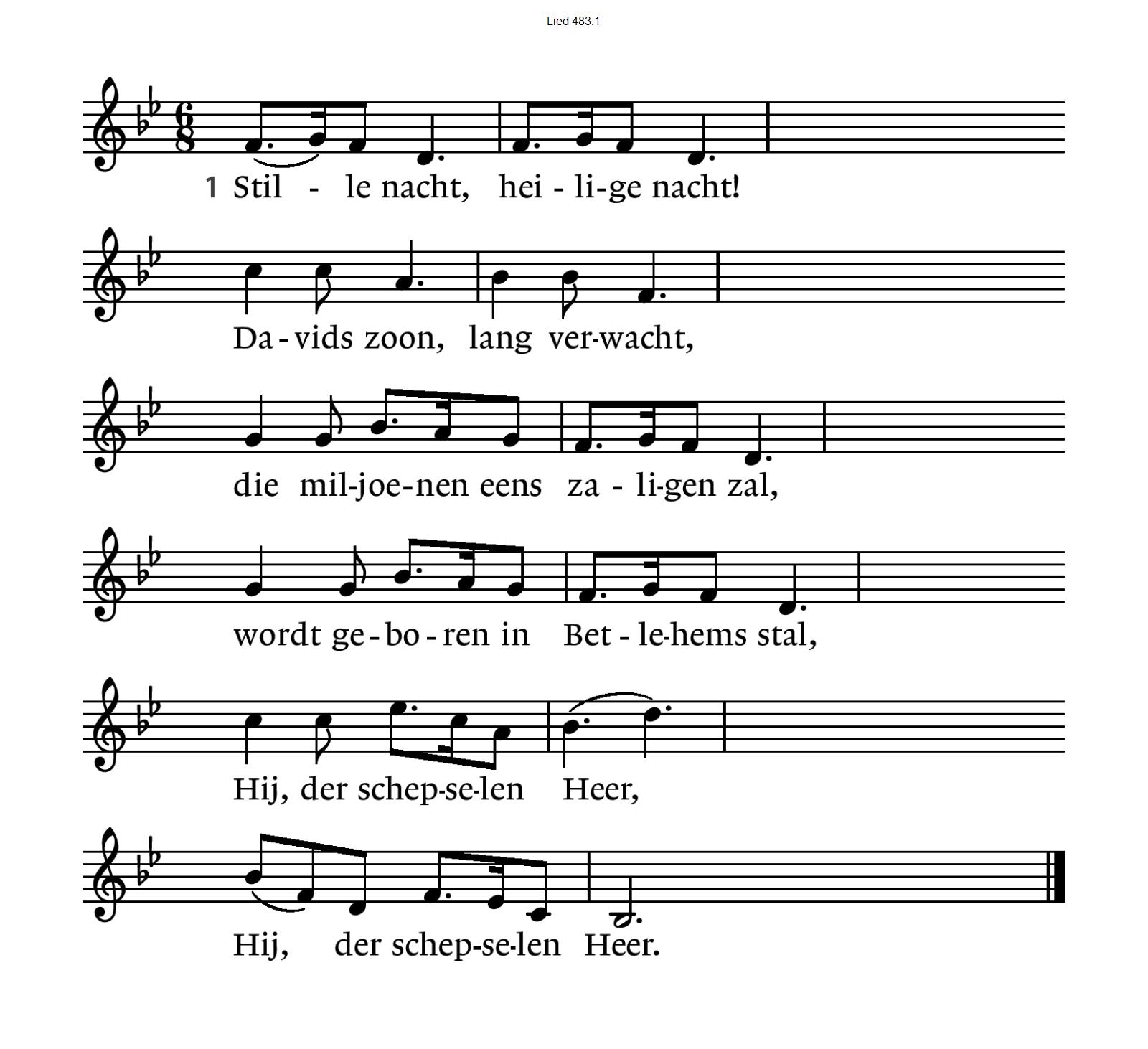 483:2  Hulploos kind, heilig kind,dat zo trouw zondaars mint,ook voor mij hebt Ge U rijkdom ontzegd,wordt Ge op stro en in doeken gelegd.Leer me U danken daarvoor.Leer me U danken daarvoor.483:3  Stille nacht, heilige nacht!Vrede en heil, wordt gebrachtaan een wereld, verloren in schuld;Gods belofte wordt heerlijk vervuld.Amen, Gode zij eer!Amen, Gode zij eer!
Zegen
    AMEN

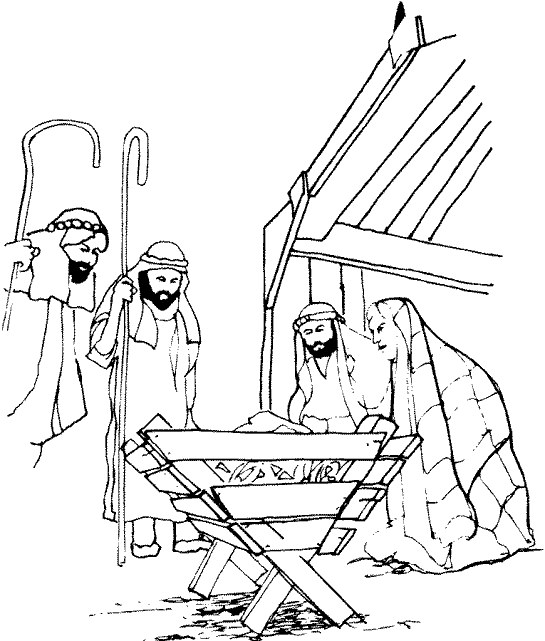 Wij wensen U gezegende Kerstdagen.In de hal staat een glaasje Gluhwein voor U klaar.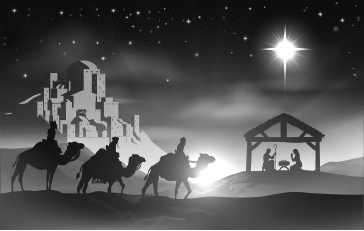 